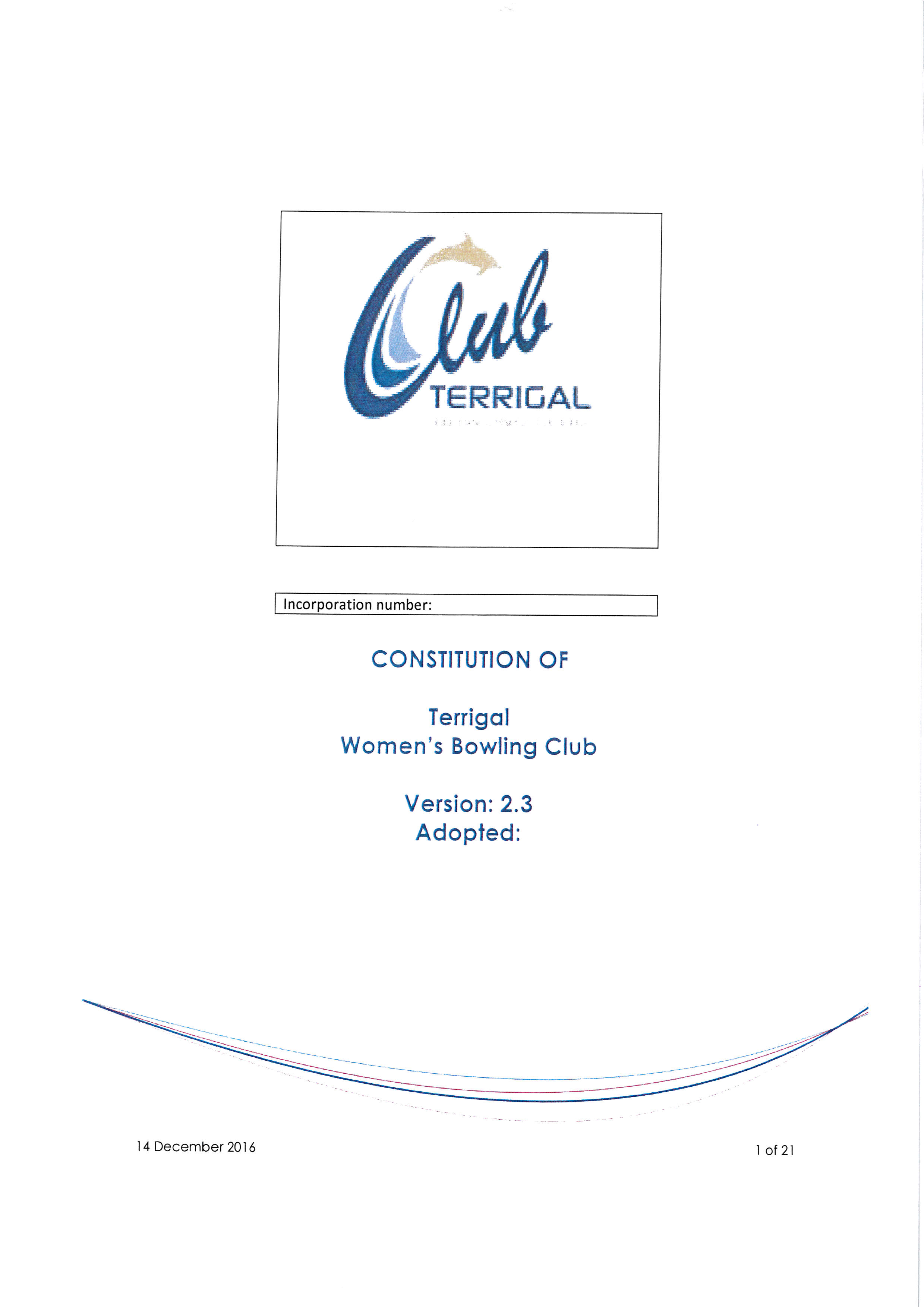 Pages 11 to 21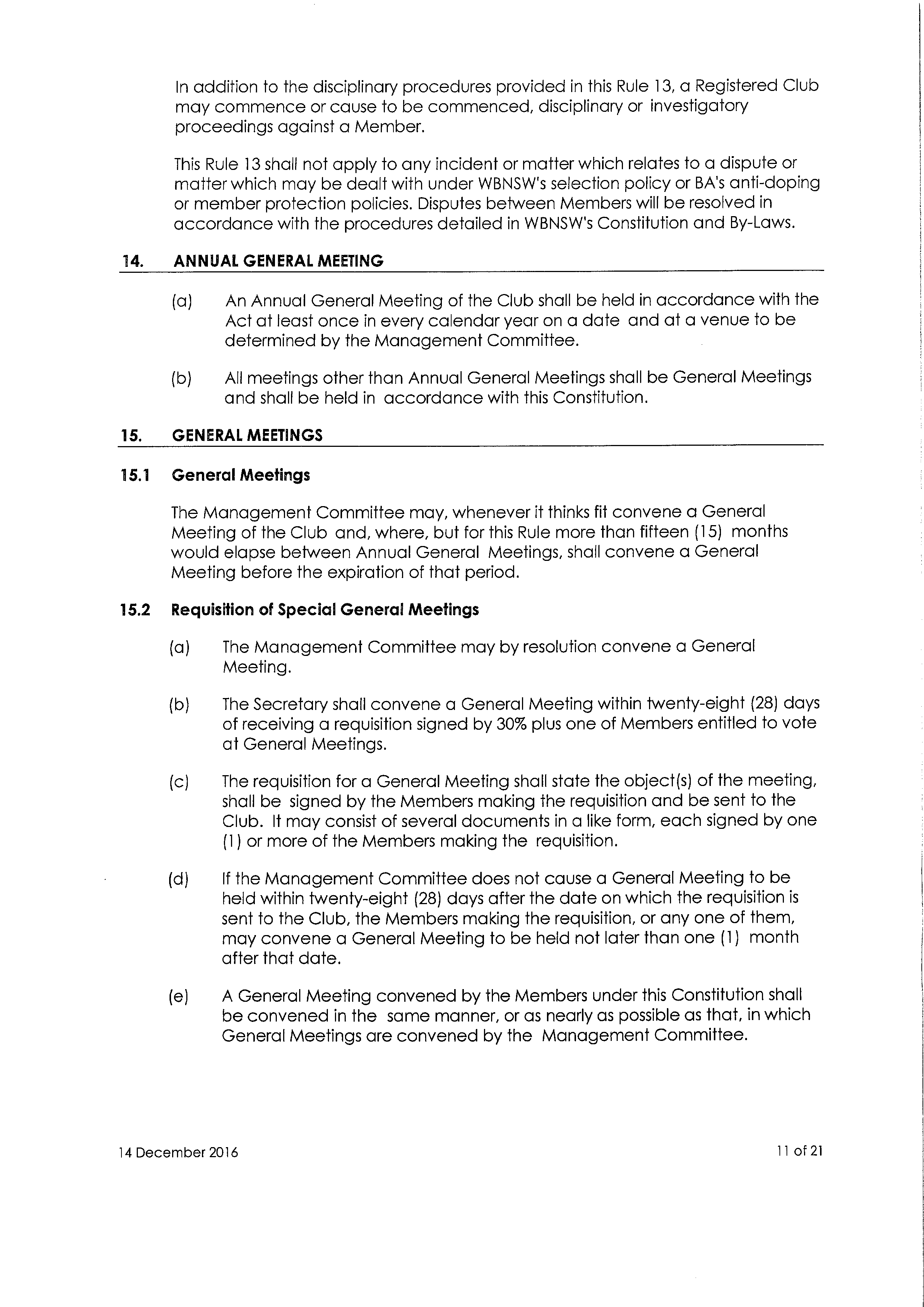 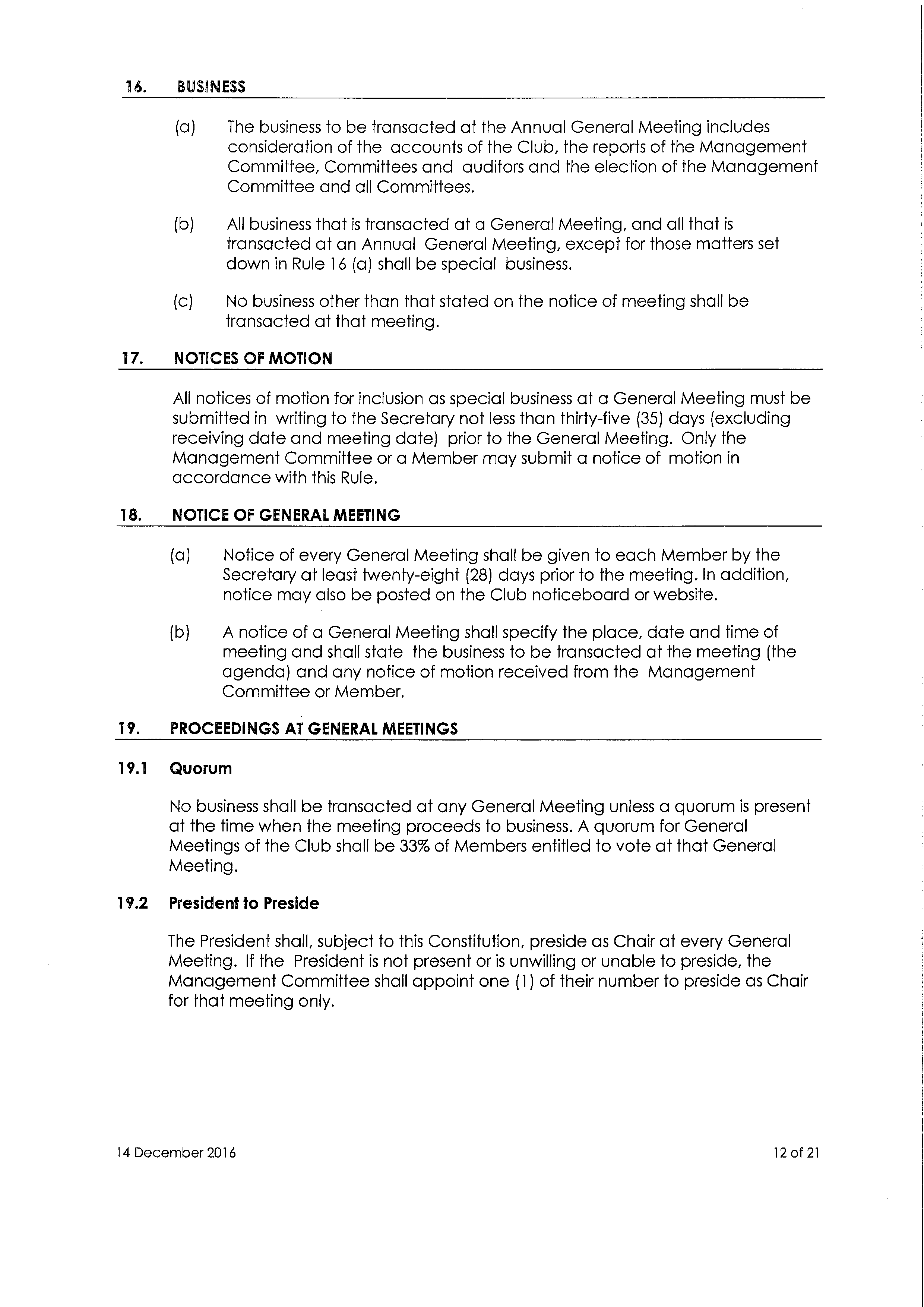 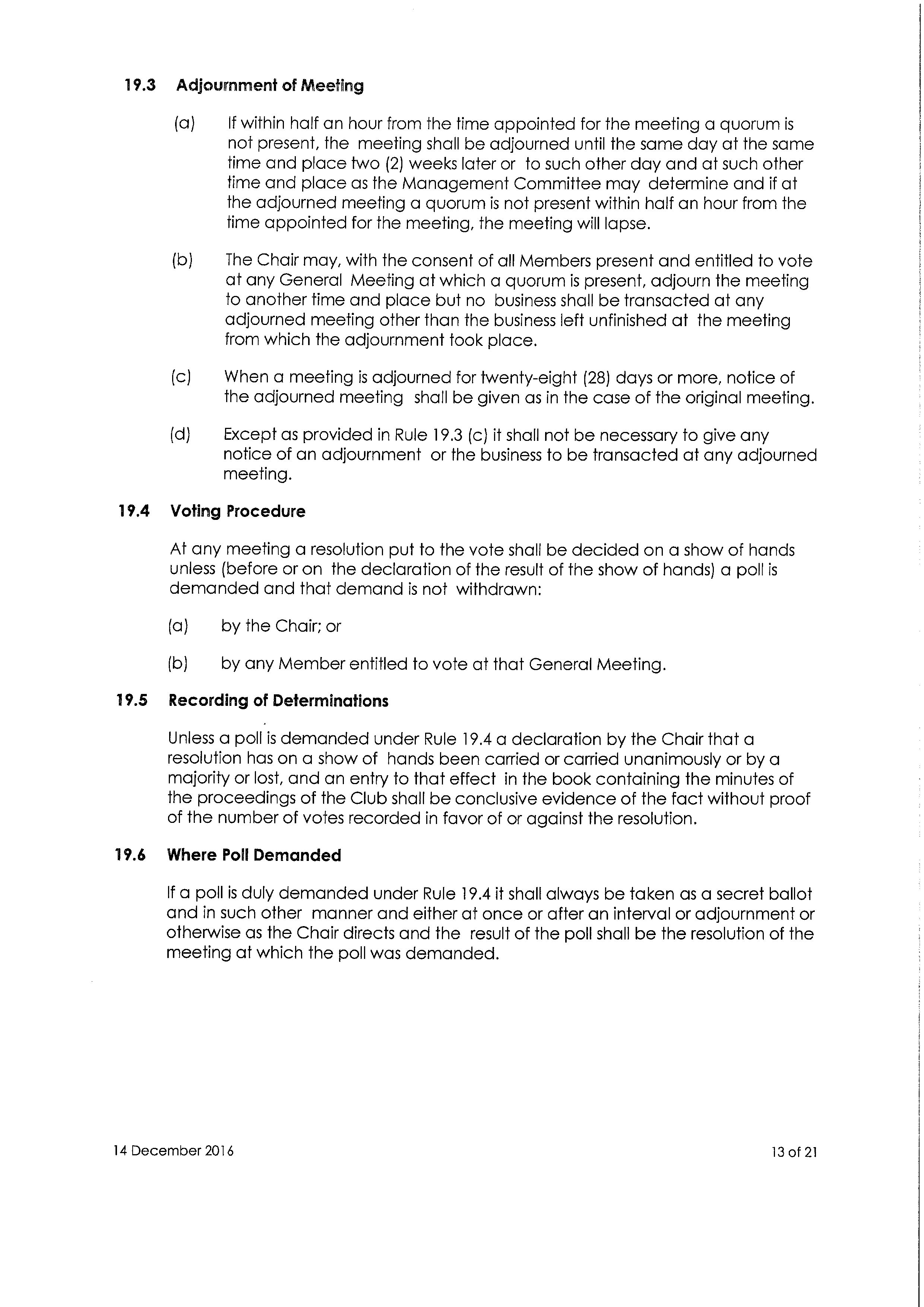 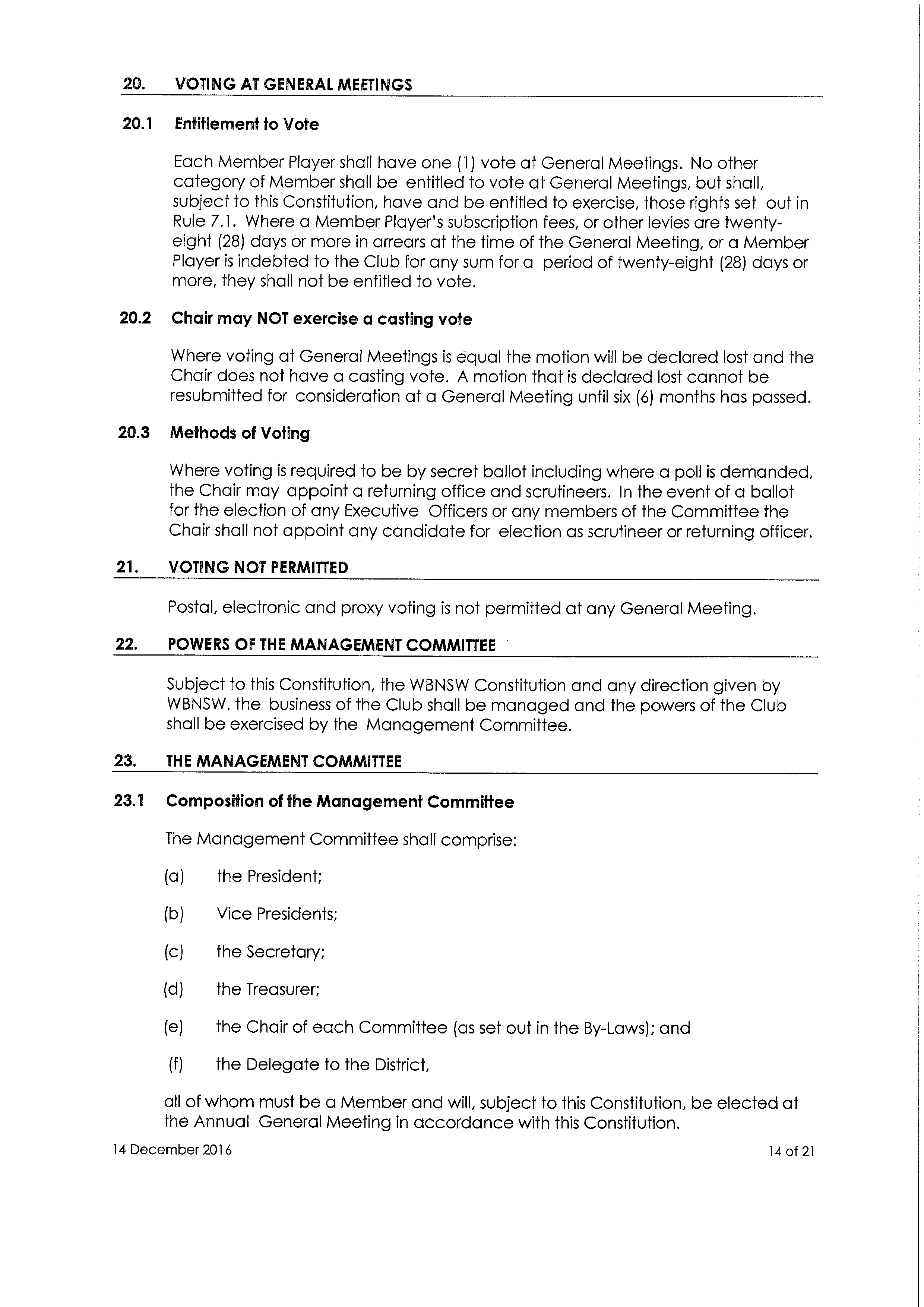 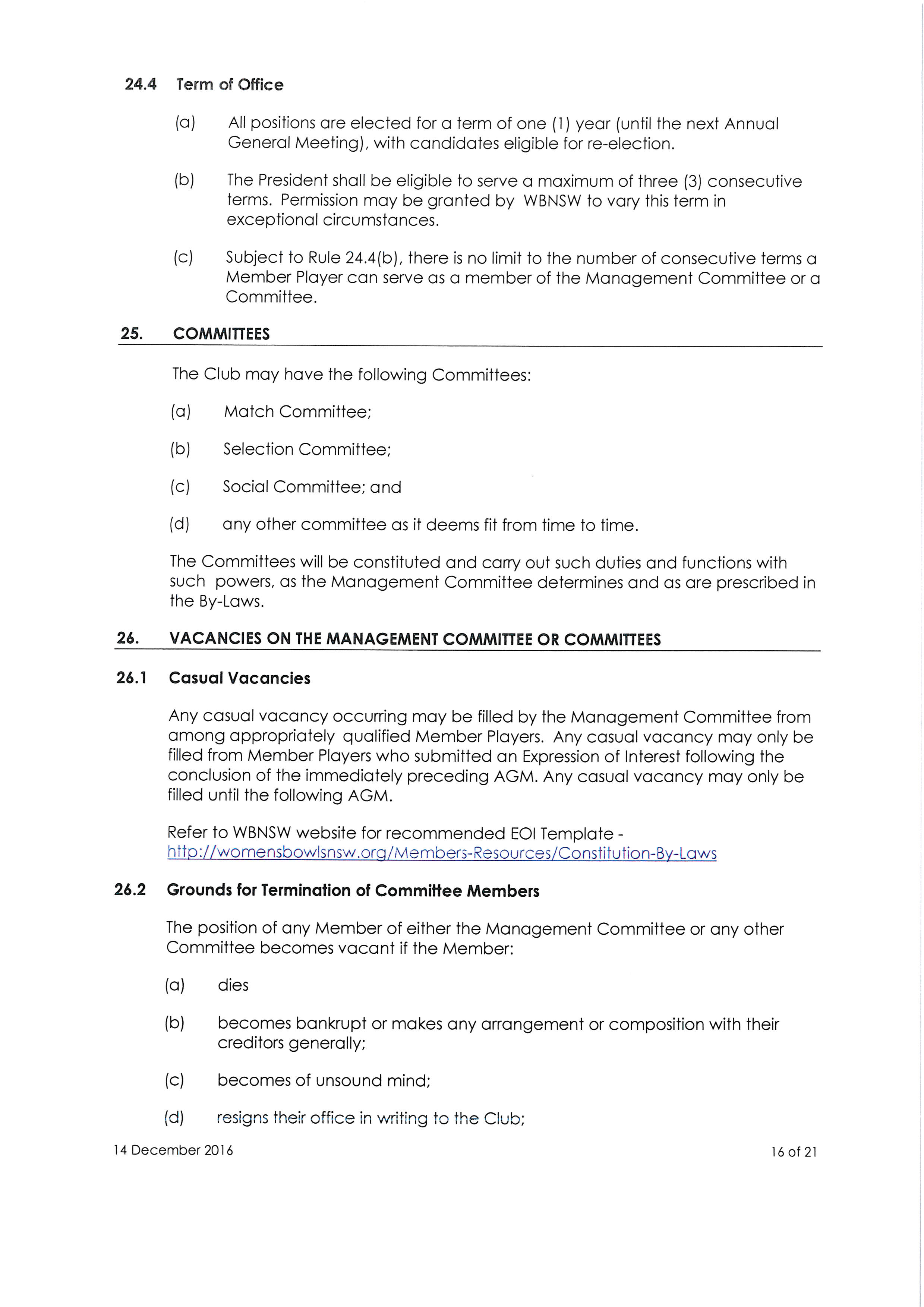 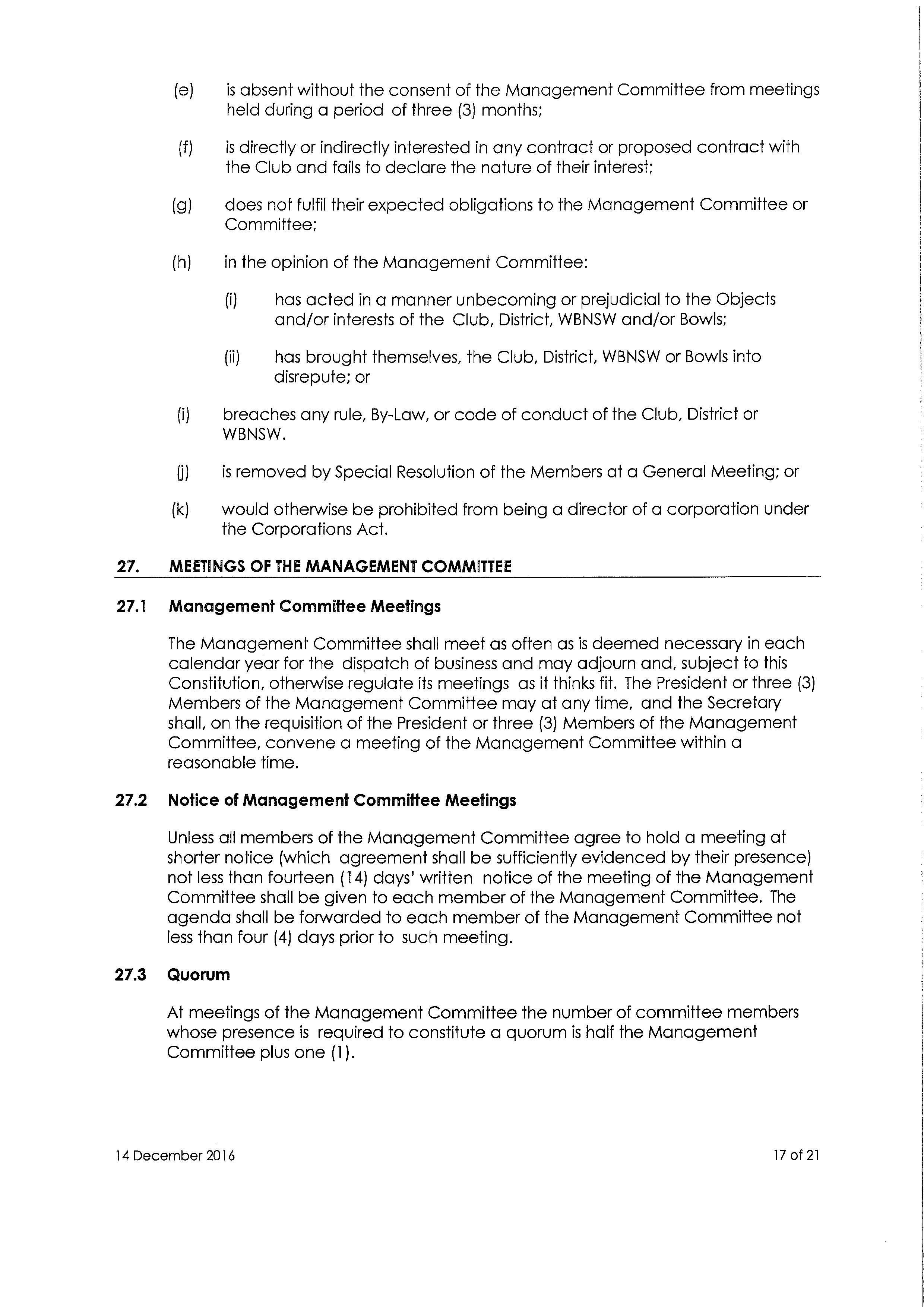 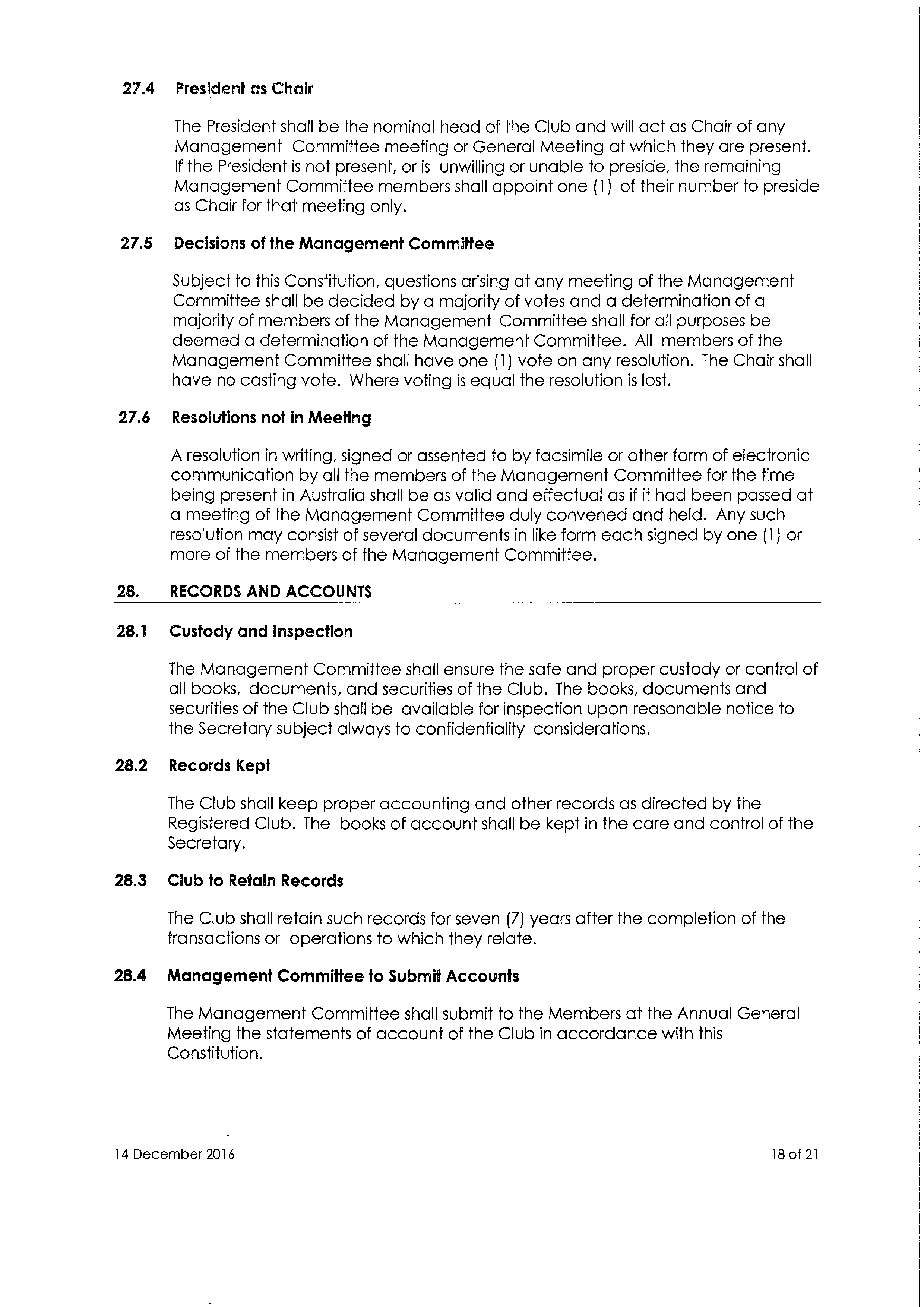 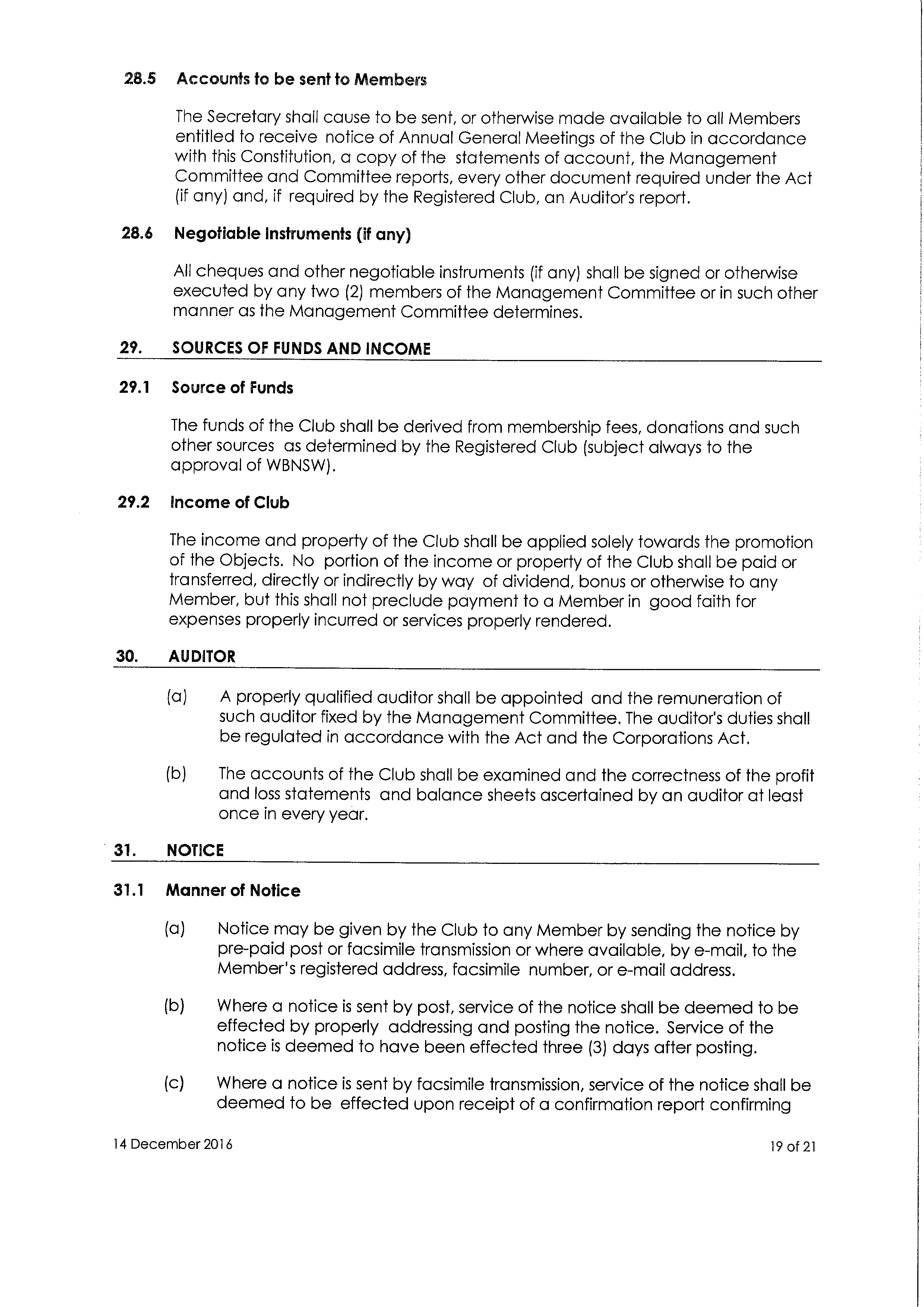 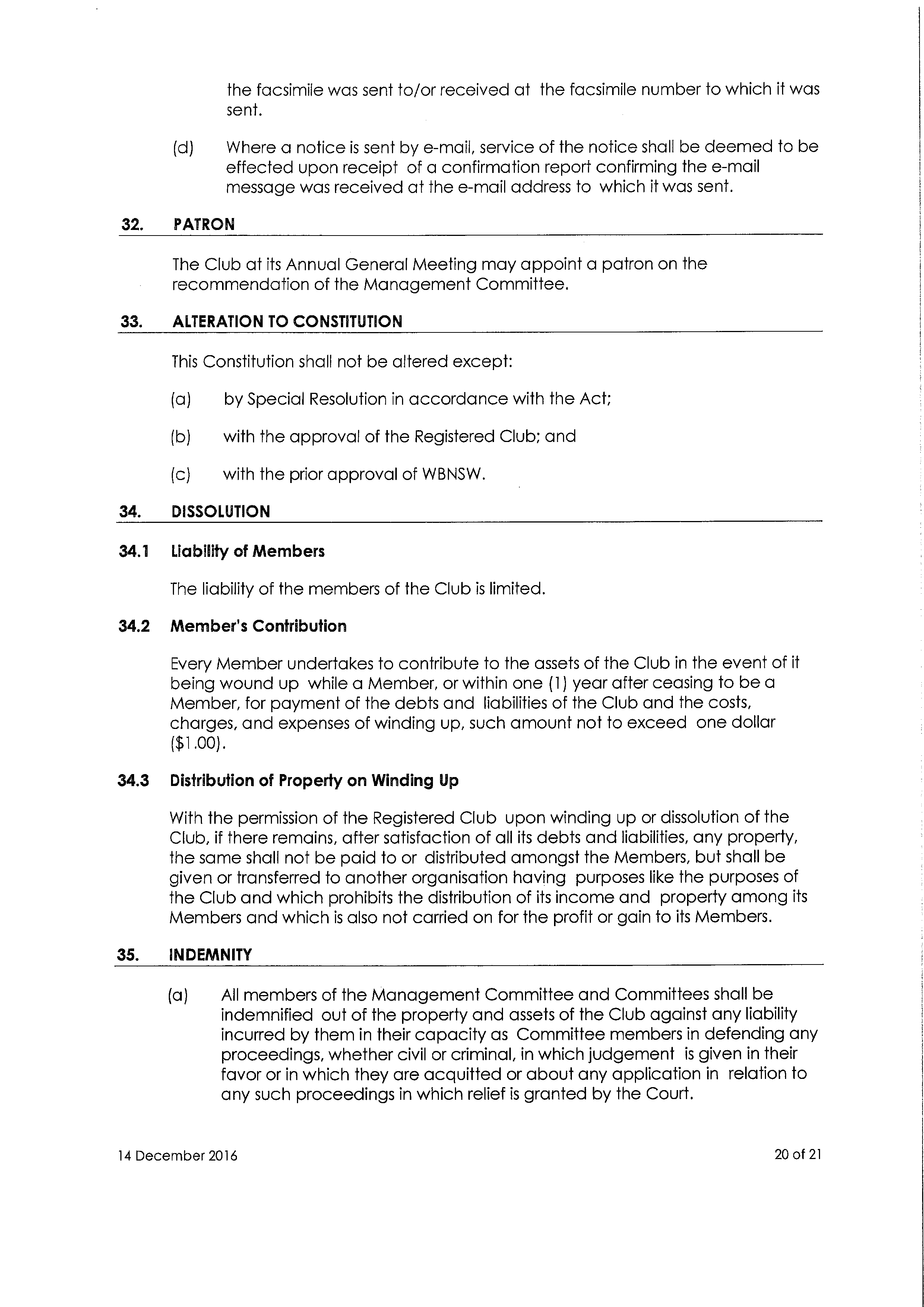 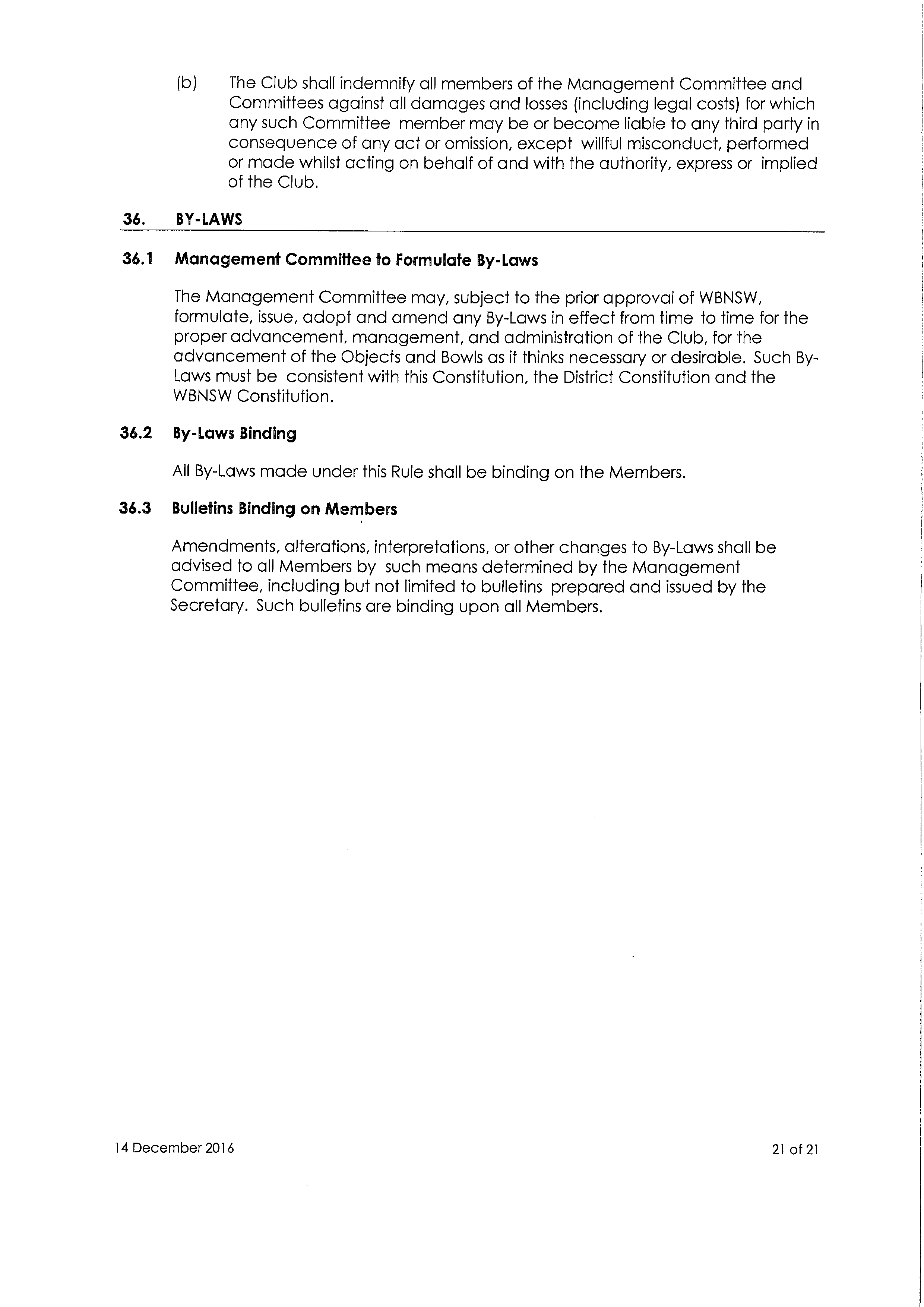 